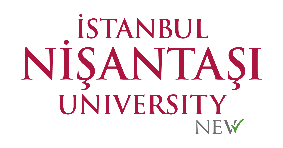 T.C.İSTANBUL NİŞANTAŞI ÜNİVERSİTESİLİSANSÜSTÜ EĞİTİM ENSTİTÜSÜYÜKSEK LİSANS TEZ SAVUNMA SÜRECİ VE GEREKLİ DOKÜMANLARThe Master Thesis Defense Process and the Required DocumentsTarih/DateT.C.İSTANBUL NİŞANTAŞI ÜNİVERSİTESİLİSANSÜSTÜ EĞİTİM ENSTİTÜSÜYÜKSEK LİSANS TEZ SAVUNMA SÜRECİ VE GEREKLİ DOKÜMANLARThe Master Thesis Defense Process and the Required DocumentsEvrak NoAdı ve Soyadı Name, SurnameÖğrenci No Student ID NumberAnabilim Dalı Department Program DepartmentDanışman SupervisorDönem Term Güz     Bahar             Akademik Yıl:  Güz     Bahar             Akademik Yıl: Telefon ve MailPhone Number and MailSavunma TarihiDefense DateEvrak Teslim TarihiComplate DateTESLİM EDİLMESİ GEREKEN EVRAK VE DÖKUMANLAR / DOCUMENTS AND PAPERS THAT MUST BE SUBMITTEDTESLİM EDİLMESİ GEREKEN EVRAK VE DÖKUMANLAR / DOCUMENTS AND PAPERS THAT MUST BE SUBMITTEDTESLİM EDİLMESİ GEREKEN EVRAK VE DÖKUMANLAR / DOCUMENTS AND PAPERS THAT MUST BE SUBMITTED